ADMISSIONS ARRANGEMENTS For Isle of Ely Primary SchoolAdmission Arrangements for 2018 -20191. INTRODUCTION Active Learning Trust schools follow the Admissions Code and the law relating to admissions. This accords with the Trust’s funding agreement with the Department for Education.Local Governing Bodies consider annually whether arrangements are satisfactory, taking into account issues that have arisen throughout the last year, and any changes in accommodation.  Should a Local Governing Body wish to suggest amendments to existing arrangements, they need to make recommendations to the Active Learning Trust board, which is the admission authority for all its schools.As part of the admission arrangements for each Academy/School, an admission number for each ordinary year of entry to the school, including reception, Year 7 and sixth form, will be determined.  This is known as the Published Admission Number (PAN).  The ordinary year of entry PAN for Isle of Ely Primary School is 60.2. ADMISSION TO PRIMARY SCHOOLSCambridge Local Authority (LA) currently co-ordinates the admission of Reception age students on behalf of The Active Learning Trust.    Parents/Carers apply for a school place through the LA’s admission process.  The LA allocates places (following consultation with academies/schools) for students at the beginning of their education. 3. ADMISSION CRITERIAChildren who have a statement of special educational needs or an Education, Health and Care Plan (EHCP) that names Isle of Ely Primary School will be admitted.  NB: Those children with a statement of special educations needs or EHCP that does not name the school will be referred to the LA SEN Team to determine an appropriate place. Children who have a statement of special educational or an EHCP fall outside the ordinary admissions system and therefore do not feature within the oversubscription criteria. In the event of a year group being oversubscribed, and after the admission of pupils with a Statement of Special Educational Needs or an EHCP where the school is named, priority for admission will be given to those children who meet the criteria set out below, in order:-A:	A ‘looked after child’ or child who was previously looked after but immediately after being looked after became subject to an adoption, child arrangements, or special guardianship order.  A looked after child is a child who is (a) in the care of a local authority, or (b) being provided with accommodation by a local authority in the exercise of its social services functions (see definition in section 22(1) of the Children Act 1989. B:	Children with a sibling attending the school at the time of application who is reasonably expected to still be attending the school at the proposed time of admissionC:	Other children by distance from the school with priority for admission being given to those who live nearest to the school as measured by a straight line.TIE BREAKERIn each criterion above, if there are more applicants fulfilling the criterion than there are places available then priority will go to children living nearest the school as measured by a straight line.  If the distance between two or more children’s home addresses and the school is the same then random allocation will be used to decide who has highest priority for admission.  The random allocation process will be independently verified.4. DEFINITIONS FOR ADMISSION CRITERIADistance from School: The distance from the home address to the school, for admissions purposes, is calculated electronically by the LA using up-to-date methods of measuring (provided jointly by the Post Office and Ordnance Survey).   Distances are measured by a straight line, plotting the co-ordinates of each property to provide the address-point between which straight line distance is measured and reported to three decimal places.  Where there is more than one home within a single building (for example apartments) measuring is to a single point within that building irrespective of where those homes are located.   For families who live outside the area covered by County mapping system, distances are determined using a combination of local maps and on-line resources. Dual Residence: Where children spend time with parents at more than one address, the address used to allocate an Academy/School place will be the one at which the pupil spends the majority of school nights (Sunday to Thursday). Where children spend equal amounts of school nights with both parents, the address listed should be the address determined using the LA co-ordinated scheme. Future House Moves: Places cannot be allocated on the basis of an intended future change of address, unless the new address has been confirmed by exchange of contracts for a house purchase or the signing of a formal lease agreement. The parent or carer will be expected to provide documentary evidence in support of any anticipated move date given.Siblings: are deemed to be children, aged between 4 and 16, who live together in the same family unit.Waiting lists: will be kept for places when a year group is full until the end of the first full week of the Spring term.  The waiting list will be ranked in line with the order of priority set out in the above oversubscription criteria.  Priority will not be given to children based on the date their application was received or the date when their name was added to the list.  When children are added to the list, they will be slotted in according to where they come in the oversubscription criteria.  This means that a child on the list can move up and down the list.  Any children admitted in accordance with the Local Authority’s fair access protocol will take precedence over the waiting list in accordance with 2.14 of the Admissions Code.5. IN-YEAR ADMISSION ARRANGEMENTS The Active Learning Trust, as the Admitting Authority, is responsible for in-year admission arrangements.  This responsibility is devolved to the local governing body of Isle of Ely Primary School, and carried out in partnership with Cambridgeshire LA.   Parents who wish to transfer their child during the course of a school year will be advised to contact the Headteacher or Admissions Officer to obtain an in-year admissions form.The School will, upon allocation of a school place to a pupil transferring in-year, notify the LA of the proposed admission to enable the LA to keep up-to-date figures on the availability of places.6. ADMISSION OF CHILDREN OUTSIDE THEIR NORMAL AGE GROUP Parents of gifted and talented children, or those who have experienced problems or missed part of a year, for example due to ill health, can seek places outside their normal age group. Where a child is already attending a school this discussion will take place between the headteacher and the parents, and will be decided on the individual circumstances of each request.   When it is agreed that a child can be admitted out of their normal age group the application will be processed as part of the main admissions round (unless the parental request is made too late for this to be possible) and on the basis of the determined admission arrangements only, including the application of oversubscription criteria where applicable.   Parents/Carers wishing to apply for admission outside the normal age group should contact the school office for further guidance.  Application forms are available on the School website.7. NURSERY ADMISSIONSPre-statutory school age admissions differ from school to school.   The Local Governing Body of Isle of Ely Primary School will annually review arrangements to ensure the admission criteria is clear and fair.   Application arrangements can be found on the school website.8. DEFERRED ENTRY Children normally attend school full-time in the reception year group in the September following their fourth birthday.  All primary schools must offer children a full-time place at the start of the Autumn Term in September.  However, parents may defer the date their child is admitted to school until later in the school year following their fourth birthday, providing they do not defer beyond the point at which they reach compulsory school age, or beyond the start of the final term of that school year.9. ADMISSION APPEALSAs part of the funding agreements, The Active Learning Trust is required to comply with the School Admissions Appeals Code.    All admission appeals should be referred to the ALT Central Office, and appeal hearings will be organised where appropriate.  All letters refusing admission will give details of how to appeal the decision.10. REVIEWThe Admissions Arrangements at Isle of Ely Primary School are reviewed annually.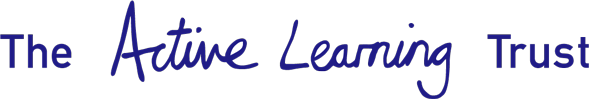 